GOVERNO DO ESTADO DE RONDÔNIA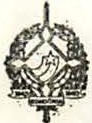 GOVERNADOR IADECRETO Nº 1972 DE 22 DE MARÇO DE 1984.O GOVERNADOR DO ESTADO DE RONDÔNIA	usandodas atribuições que lhe confere a Lei complementar nº	041, de 22 de dezembro de 1981,  R	E	S	O	L	V	E:Colocar a disposição da Delegacia	Regional da SUCAM em Ji Paraná-RO, os servidores abaixo relacionados, lotados na Secretaria de Estado da Administração:ANTONIO EVANDE BONFIM, MotoristaALDEVIANAO PEREIRA CAMPOS , Agente AdministrativoMÂRIO DE OLIVEIRA , ArtificeWANDERLEY DE MORAES INACIO, MecânicoDARCIO GOMES DA SILVA , Aux . MecânicoJOEDY OAKES , Lubrificador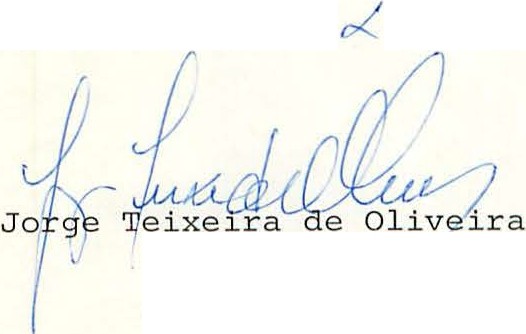 Governador	/